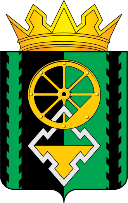 Российская ФедерацияКемеровская область - КузбассАдминистрация Яйского муниципального округа  ПОСТАНОВЛЕНИЕпгт. ЯяО закреплении муниципальных общеобразовательных учреждений за конкретными территориями Яйского муниципального округа 	На основании статьи 7 Федерального закона от 06.10.2003 № 131-ФЗ «Об общих принципах организации местного самоуправления в Российской Федерации», в соответствии со ст. 9 Федерального закона от 29.12. 2012 № 273-ФЗ «Об образовании в Российской Федерации», приказа  Министерства просвещения Российской Федерации от 02.09.2020 № 458 «Об утверждении Порядка приема на обучение по образовательным программам начального общего, основного общего и среднего общего образования»  в части обеспечения территориальной доступности муниципальных общеобразовательных  организаций и в целях соблюдения конституционных прав граждан на получение общедоступного и бесплатного образования:	1. Закрепить муниципальные общеобразовательные учреждения за конкретными территориями Яйского муниципального округа  согласно приложению.	2. Признать утратившим силу Постановление администрации Яйского муниципального округа от 25.02.2022 № 263 «О закреплении муниципальных общеобразовательных учреждений за конкретными территориями Яйского муниципального округа на 2022 год».	3. Контроль за исполнением настоящего постановления возложить на заместителя главы Яйского муниципального округа по социальным вопросам Кравчука Ю.Н.	4. Настоящее постановление обнародовать на информационном стенде нормативных правовых актов в помещении администрации Яйского муниципального округа по адресу: 652100, Кемеровская область - Кузбасс, пгт. Яя, ул. Советская, 17 и разместить в информационно-телекоммуникационной сети «Интернет» на официальном сайте администрации Яйского муниципального округа https://adm-yaya.ru/.	5. Настоящее постановление вступает в силу со дня его обнародования.Приложениек постановлению администрации Яйского муниципального округаот  «   » февраля  2023 г. №___       Перечень муниципальных общеобразовательных учреждений, закрепленных за конкретными территориями Яйского муниципального  округаот20Февраля 2023№204Врио главы Яйскогомуниципального округаМ.Д.Жалееваготовил:Л.В.Муравьевасогласовано:С.В. ЮдинаЮ.Н.КравчукА.В. Пустовитова№Название общеобразовательного учреждения                    Адрес1Муниципальное   бюджетное общеобразовательное учреждение  «Яйская основная общеобразовательная школа №1»Кемеровская область - Кузбасс, Яйский   район, пгт. Яя.Улицы:  Апрельская,  Весенняя,  Вокзальная,   Заречная,  Июльская,  Кемеровская, Кирпичная,  Кооперативная,  Красноярская, Левобереговая,  Майская,  Механическая,  Мичурина,  Молодёжная, Набережная,  Октябрьская, Паромная,  Речная, Садовая,  Станционная,  Степная,  Суворова, Трактовая,  Энергетиков, Юбилейная,  Южная,  Яйская,  8 марта,  60 лет Октября,  Наша Родина.Переулки:  Апрельский,  Кирпичный,    Октябрьский, Трактовый, Юбилейный.Село: Мальцево, поселок Наша Родина.2Муниципальное  бюджетное общеобразовательное учреждение  «Яйская средняя общеобразовательная школа №2»Кемеровская область - Кузбасс, Яйский район, пгт. Яя.Улицы: Анжерская, Больничная, Ватутина,  Восточная,  Дорожная,  Заводская, Интернациональная,  Карьер,  Красноармейская,  Ленина,  Ленинградская, Логовая, Мопровская, Мостовая, Нахимова, Николаевская, Новая,  Новосибирская, Олимпийская, Осоавиахимовская, Островского,   Партизанская, Первомайская, Рабочая, Смирнова,  Советская, Уральская,   Чехова,   Школьная. Переулки:   Анжерский, Восточный, Дорожный,  Интернациональный,  Клубный,  Крайний,  Лесной,  Логовой,  Новосибирский, Осовиахимовский,  Первомайский,  Рабочий, Уральский. Село:  Яя-Борик.3Муниципальное бюджетное общеобразовательное учреждение  «Яйская основная общеобразовательная школа №3»Кемеровская область - Кузбасс, Яйский район, пгт. Яя.Улицы:  Августовская, Авиационная,  Болотная, Гвардейская, Горького, Дружбы,  Енисейская, Жуковского,  Западная, Ижморская,  Кирова,  Коммунальная, Комсомольская, Корчагина, Крупская, Маяковского, Новый городок, Озёрная,  Ольговская, Омская, Пионерская, Плотина,  Полевая,  Пожарная, Пушкина,  Российская, Северная,  Строителей,  Судженская, Тельмана, Томская, Украинская, Фабричная, Фестивальная.  Переулки: Авиационный, Августовский,  Болотный,  Гвардейский,  Дружбы, Жуковского,  Коммунальный, Комсомольский, Линейный, Малый, Овражный,  Пионерский, Плотинский,  Сетевой,  Средний, Строителей, Томский, Чиндатский,  Украинский, Фестивальный.Деревня: Ольговка;     Село: Судженка4Муниципальное бюджетное общеобразовательное учреждение «Анжерская средняя общеобразовательная школа»Кемеровская область - Кузбасс, Яйский район Посёлки:  Безлесный, Майский, Новостройка, Щербиновка5Муниципальное бюджетное общеобразовательное учреждение «Вознесенская основная общеобразовательная школа»Кемеровская область - Кузбасс, Яйский районСело: Вознесенка.Деревни: Соболинка, Назаровка, Емельяновка Поселок: Новоникольское6Муниципальное бюджетное общеобразовательное учреждение «Ишимская основная общеобразовательная школа»Кемеровская область - Кузбасс, Яйский районСело: Ишим, Верх-Великосельское, БекетДеревня: Медведчиково7Муниципальное бюджетное общеобразовательное учреждение «Кайлинская средняя общеобразовательная школа имени Героя Советского Союза В.Д. Жихарева»Кемеровская область - Кузбасс, Яйский районСело: Кайла.Деревни:  Малиновка, ДанковкаПоселок Воскресенка8Муниципальное бюджетное общеобразовательное учреждение  «Марьевская основная  общеобразовательная школа им. В.Д.Фёдорова»Кемеровская область - Кузбасс, Яйский районДеревни: Марьевка,  Арышево, Сергеевка9Муниципальное бюджетное общеобразовательное учреждение «Новониколаевская основная  общеобразовательная школа»Кемеровская область - Кузбасс, Яйский районСело: Новониколаевка10Муниципальное бюджетное общеобразовательное учреждение «Судженская  основная  общеобразовательная школа №36»Кемеровская область - Кузбасс, Яйский районП.ст. Судженка.Поселок: Чиндатский11Муниципальное бюджетное общеобразовательное учреждение «Туратская основная общеобразовательная школа»Кемеровская область - Кузбасс, Яйский районПоселок: Турат12Муниципальное бюджетное общеобразовательное учреждение «Улановская основная общеобразовательная школа» Кемеровская область - Кузбасс, Яйский районСело: УлановкаПоселок: Димитрово13Муниципальное бюджетное общеобразовательное учреждение «Яйская общеобразовательная школа-интернат психолого-педагогической поддержки»Кемеровская область - Кузбасс, Яйский районтерритория Яйского муниципального  округа